МІНІСТЕРСТВО ОСВІТИ І НАУКИ УКРАЇНИПРИКАРПАТСЬКИЙ НАЦІОНАЛЬНИЙ УНІВЕРСИТЕТІМЕНІ ВАСИЛЯ СТЕФАНИКА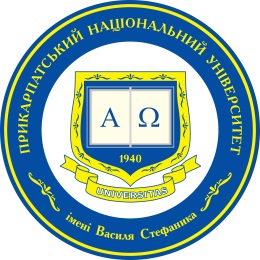 Кафедра іноземних мов СИЛАБУС НАВЧАЛЬНОЇ ДИСЦИПЛІНИІноземна мова (англійська)Освітня програма: Фізична терапія, ерготерапія Спеціальність: 227 Фізична терапія, ерготерапія Галузь знань: 22 Охорона здоров’яЗатвердженона  засіданні кафедри іноземних мов Протокол № 1 від 29 серпня 2022 р. м. Івано-Франківськ – 2022                                ЗМІСТЗагальна інформаціяОпис дисципліниСтруктура курсуСистема оцінювання курсуОцінювання відповідно до графіку навчального процесу. Ресурсне забезпеченняКонтактна інформаціяПолітика навчальної дисципліниЗагальна інформація2. Опис дисципліни3. Структура дисципліни1 курс/2 семестр4. Система оцінювання курсу5. Оцінювання відповідно до графіку навчального процесуСистема оцінювання курсу відбувається згідно з критеріями оцінювання навчальних досягнень здобувачів освіти, що регламентовані в університеті. Види контролю: поточний (усне/письмове опитування на практичному занятті); тематичний (тематичні контрольні роботи/тестування); підсумковий (залік).Вимоги до письмової роботи:Для контролю засвоєння навчального матеріалу у рамках аудиторної роботи проводяться словникові диктанти, самостійні роботи, тематичні контрольні роботи. У кінці кожного семестру проводиться підсумкова контрольна робота, або підсумкове тестування.Практичні заняття:Оцінюється відвідуваність усіх занять упродовж семестру та робота здобувача освіти за 5-тибальною або 100-бальною шкалою.Умови допуску до підсумкового контролю:При виставленні допуску до заліку враховуються навчальні досягнення здобувачів освіти, а саме: бали, набрані на поточному опитуванні під час контактних (аудиторних) годин, бали, набрані за виконання самостійної роботи, бали тематичних контрольних робіт, а також бали, отримані за підсумкову контрольну роботу. Допуск до заліку становить 50 балів. Критерії поточного оцінюванняВідповідно до Положення про порядок організації та проведення оцінювання успішності здобувачів вищої освіти Прикарпатського національного університету ім. Василя Стефаника (введено в дію наказом ректора № 799 від 26.11.2019 р.; із внесеними змінами наказом № 212 від 06.04.2021 р.) та Положення про організацію освітнього процесу та розробку основних документів з організації освітнього процесу в Прикарпатському національному університеті імені Василя Стефаника (Нова редакція) (введено в дію наказом ректора № 361 від 31.07.2020 р.) знання оцінюються як з теоретичної, так і з практичної підготовки відповідно до національної шкали за такими критеріями:«відмінно» – здобувач освіти міцно засвоїв теоретичний матеріал, глибоко і всебічно знає зміст навчальної дисципліни, основні положення наукових першоджерел та рекомендованої літератури, логічно мислить і будує відповідь, вільно використовує набуті теоретичні знання при аналізі практичного матеріалу, висловлює своє ставлення до тих чи інших проблем, демонструє високий рівень засвоєння практичних навичок;«добре» – здобувач освіти добре засвоїв теоретичний матеріал, володіє основними аспектами з першоджерел та рекомендованої літератури, аргументовано викладає його; має практичні навички, висловлює свої міркування з приводу тих чи інших проблем, але припускається певних неточностей і похибок у логіці викладу теоретичного змісту або при аналізі практичного матеріалу;«задовільно» – здобувач освіти в основному опанував теоретичними знаннями навчальної дисципліни, орієнтується в першоджерелах та рекомендованій літературі, але непереконливо відповідає, плутає поняття, додаткові питання викликають невпевненість або відсутність стабільних знань; відповідаючи на запитання практичного характеру, виявляє неточності у знаннях, не вміє оцінювати факти та явища, пов’язувати їх із майбутньою діяльністю;«незадовільно» – здобувач освіти не опанував навчальний матеріал дисципліни, не знає наукових фактів, визначень, майже не орієнтується в першоджерелах та рекомендованій літературі, відсутні наукове мислення, практичні навички не сформовані.6. Ресурсне забезпечення7.  Контактна інформаціяВикладач Шкледа Л.І.Назва дисципліниІноземна мова (англійська)Освітня програмаФізична терапія, ерготерапіяСпеціалізація (за наявністю)Спеціальність227 Фізична терапія, ерготерапіяОсвітній рівеньБакалаврГалузь знань 22 Охорона здоров’яСтатус дисципліниОбов'язкова дисципліна          Курс/семестр4 / 7Розподіл за видами занять та годинами навчанняЛекції – 0 год.Практичні заняття – 30 год. Самостійна робота –  60 год. Мова викладання Англійська, українськаПосилання на сайт дистанційного навчанняhttps://d-learn.pro/ Мета та цілі навчальної дисципліниМетою викладання навчальної дисципліни «Іноземна мова (англійська)» для спеціальності 227 Фізична терапія, ерготерапія є оволодіння здобувачами освіти після завершення повного курсу  всіма видами мовленнєвої діяльності відповідно до вимог рівня B1 згідно з Загальноєвропейськими рекомендаціями з мовної освіти.Основними завданнями вивчення дисципліни є:створення міцної фонетичної, граматичної та лексичної компетенції для формування необхідної комунікативної спроможності в сферах професійного та ситуативного спілкування в усній і письмовій формах;формування навичок практичного володіння іноземною мовою в різних видах мовленнєвої діяльності в обсязі тематики, що обумовлена професійними потребами;формування здатності сприймати автентичний аудіо та відео матеріал англійською мовою;оволодіння новітньою фаховою інформацією через іноземні джерела.КомпетентностіЗагальні компетентностіЗК1. Здатність вчитися й оволодівати сучасними знаннями.ЗК5. Здатність планувати і управляти часомЗК6. Здатність спілкуватися державною мовою як усно, так і письмовоЗК7. Здатність спілкуватися іноземною мовою.ЗК10. Здатність бути критичним і самокритичним.  Фахові компетентності:ФК14. Здатність до безперервного професійного розвиткуПрограмні результати навчання       У результаті вивчення дисципліни здобувачі освіти повинні вміти:ПРН2. Спілкуватися українською та іноземною мовами у професійному середовищі, володіти фаховою термінологією та професійним дискурсом, дотримуватися етики ділового спілкування.ПРН4. Показувати навички самостійної роботи, демонструвати критичне та самокритичне мислення.ПРН5. Засвоювати нову фахову інформацію, оцінювати й представляти власний досвід, аналізувати й застосовувати досвід колег.№ з/пТемаРезультати навчанняЗавдання1ENGLISH IN MODERN LIFEGRAMAR: PRESENT FORMSВміти вести бесіду за тематикою заняття (діалогічне та монологічне мовлення);вміти представляти себе англійською мовою;розрізняти форми однини та множини іменників, знати окремі випадки утворення множини;вміти правильно використовувати іменники у множині в усному та писемному мовленніОпрацювання лексики за темоюВправи на закріплення лексики, граматики, формування та розвиток монологічного та діалогічного мовлення, навичок письма, сприйняття інформації на слух та розуміння читання.Завдання для індивідуальної роботи.Завдання    для самостійної роботи.Тести.Опрацювання лексики за темоюВправи на закріплення лексики, граматики, формування та розвиток монологічного та діалогічного мовлення, навичок письма, сприйняття інформації на слух та розуміння читання.Завдання для індивідуальної роботи.Завдання    для самостійної роботи.Тести.2ENGLISH IN ATHLETE’S  LIFEGRAMAR: PAST FORMSВміти спілкуватися за тематикою заняття;вміти презентувати тезисно свої думки та знання стосовно тематики заняття;формулювати правильні питання до запропонованих відповідей, відповідати на запитання, відстоювати свою думку в дискусії;відтворювати лексико-граматичні конструкції there is та з дієсловом to be у побутовому та професійному мовленні, міжособистісному та діловому спілкуванні.Вправи на закріплення лексики, граматики, формування та розвиток монологічного та діалогічного мовлення, навичок письма, сприйняття інформації на слух та розуміння читання.Завдання для індивідуальної роботи.Завдання    для самостійної роботи.Тести.Вправи на закріплення лексики, граматики, формування та розвиток монологічного та діалогічного мовлення, навичок письма, сприйняття інформації на слух та розуміння читання.Завдання для індивідуальної роботи.Завдання    для самостійної роботи.Тести.3SOME FACTS FROM THE HISTORY OF THE OLYMPIC GAMESGRAMAR: FUTURE FORMSЕфективно працювати з інформацією: добирати необхідну інформацію з різних джерел, критично аналізувати й інтерпретувати її, впорядковувати, класифікувати й систематизувати;розрізняти розмовні й літературні вислови в межах пройденого матеріалу та активно вживати їх в усному й письмовому мовленні;застосовувати правильний порядок слів у реченні у розмові та письмі;Вправи на закріплення лексики, граматики, формування та розвиток монологічного та діалогічного мовлення, навичок письма, сприйняття інформації на слух та розуміння читання.Завдання для індивідуальної роботи.Завдання    для самостійної роботи.Тести.Вправи на закріплення лексики, граматики, формування та розвиток монологічного та діалогічного мовлення, навичок письма, сприйняття інформації на слух та розуміння читання.Завдання для індивідуальної роботи.Завдання    для самостійної роботи.Тести.4OLYMPIC GAMESGRAMAR: MODAL VERBSВиокремлювати мовленнєві моделі (Speech Patterns) iз запропонованих текстів та активізувати їх у усному мовленні;перекладати та переказувати від першої та третьої особи;читати та розуміти тексти на тему, сприймати прочитану інформацію та коротко передавати зміст прочитаного;розрізняти та застосовувати вивчені на занняті граматичні конструкціїВправи на закріплення лексики, граматики, формування та розвиток монологічного та діалогічного мовлення, навичок письма, сприйняття інформації на слух та розуміння читання.Завдання для індивідуальної роботи.Завдання    для самостійної роботи.Тести.Вправи на закріплення лексики, граматики, формування та розвиток монологічного та діалогічного мовлення, навичок письма, сприйняття інформації на слух та розуміння читання.Завдання для індивідуальної роботи.Завдання    для самостійної роботи.Тести.5OLYMPIC GAMES. MEDALSGRAMAR: THE PASSIVEВживати граматично й фонетично коректні висловлювання англійською мовою з використанням відповідної лексики з метою обговорення будь-якої з пройдених тем; перекладати та переказувати від першої та третьої особи;відповідати на запитання, відстоювати свою думку в дискусії.сприймати на слух і розуміти дискусії по темі;розрізняти та застосовувати вивчені на занняті граматичні конструкціїВправи на закріплення лексики, граматики, формування та розвиток монологічного та діалогічного мовлення, навичок письма, сприйняття інформації на слух та розуміння читання.Завдання для індивідуальної роботи.Завдання    для самостійної роботи.Тести.Вправи на закріплення лексики, граматики, формування та розвиток монологічного та діалогічного мовлення, навичок письма, сприйняття інформації на слух та розуміння читання.Завдання для індивідуальної роботи.Завдання    для самостійної роботи.Тести.6GOING FOR THE GOLDGRAMAR:TIME CLAUSESВміти вести бесіду за тематикою заняття (діалогічне та монологічне мовлення);розуміти на слух тексти та діалоги за тематикою заняття;розрізняти розмовні й літературні вислови в межах пройденого матеріалу та активно вживати їх в усному й письмовому мовленні;відтворювати вивчені на занятті  лексико-граматичні конструкції у побутовому та професійному мовленніВправи на закріплення лексики, граматики, формування та розвиток монологічного та діалогічного мовлення, навичок письма, сприйняття інформації на слух та розуміння читання.Завдання для індивідуальної роботи.Завдання    для самостійної роботи.Тести.Вправи на закріплення лексики, граматики, формування та розвиток монологічного та діалогічного мовлення, навичок письма, сприйняття інформації на слух та розуміння читання.Завдання для індивідуальної роботи.Завдання    для самостійної роботи.Тести.7UKRAINIAN OLYMPIC CHAMPIONSGRAMAR: CLAUSES OF RESULTВисловлювати власну думку у письмово у наступних формах: formal and informal letters; writing instructions/ giving directions/ describing processes descriptions of people/ objects / buildings / places;формулювати правильні питання до запропонованих відповідей, відповідати на запитання, відстоювати свою думку в дискусії.сприймати на слух і розуміти дискусії по темі;читати та розуміти тексти на тему, сприймати прочитану інформацію та коротко передавати зміст прочитаного;Вправи на закріплення лексики, граматики, формування та розвиток монологічного та діалогічного мовлення, навичок письма, сприйняття інформації на слух та розуміння читання.Завдання для індивідуальної роботи.Завдання    для самостійної роботи.Тести.Вправи на закріплення лексики, граматики, формування та розвиток монологічного та діалогічного мовлення, навичок письма, сприйняття інформації на слух та розуміння читання.Завдання для індивідуальної роботи.Завдання    для самостійної роботи.Тести.8PARALYMPICSGRAMAR: CLAUSES OF REASONВміти вести бесіду за тематикою заняття (діалогічне та монологічне мовлення);розуміти на слух тексти та діалоги за тематикою заняття;розрізняти The Future Indefinite Tense. The Imperative Mood та вміти застосовувати в усному та письмовому мовленніВправи на закріплення лексики, граматики, формування та розвиток монологічного та діалогічного мовлення, навичок письма, сприйняття інформації на слух та розуміння читання.Завдання для індивідуальної роботи.Завдання    для самостійної роботи.Тести.Вправи на закріплення лексики, граматики, формування та розвиток монологічного та діалогічного мовлення, навичок письма, сприйняття інформації на слух та розуміння читання.Завдання для індивідуальної роботи.Завдання    для самостійної роботи.Тести.9PARALYMPICS ATHLETES’ TRIUMPHGRAMAR: CLAUSES OF RESULTФормулювати правильні питання до запропонованих відповідей, відповідати на запитання, відстоювати свою думку в дискусії.сприймати на слух і розуміти дискусії по темі;читати та розуміти тексти на тему, сприймати прочитану інформацію та коротко передавати зміст прочитаного;розрізняти Degrees of Comparison of Adjectives and Adverbs,                  Numerals та вміти застосовувати в усному та письмовому мовленніВправи на закріплення лексики, граматики, формування та розвиток монологічного та діалогічного мовлення, навичок письма, сприйняття інформації на слух та розуміння читання.Завдання для індивідуальної роботи.Завдання    для самостійної роботи.Тести.Вправи на закріплення лексики, граматики, формування та розвиток монологічного та діалогічного мовлення, навичок письма, сприйняття інформації на слух та розуміння читання.Завдання для індивідуальної роботи.Завдання    для самостійної роботи.Тести.10WHAT MAKES THE SPECIAL OLYMPICS SPECIALGRAMAR: CLAUSES OF PURPOSEВміти вести бесіду за тематикою заняття (діалогічне та монологічне мовлення);розуміти на слух тексти та діалоги за тематикою заняття;відтворювати лексико-граматичні конструкції у побутовому та професійному мовленні, міжособистісному та діловому спілкуванні;правильно використовувати Perfect TenseВправи на закріплення лексики, граматики, формування та розвиток монологічного та діалогічного мовлення, навичок письма, сприйняття інформації на слух та розуміння читання.Завдання для індивідуальної роботи.Завдання    для самостійної роботи.Тести.Вправи на закріплення лексики, граматики, формування та розвиток монологічного та діалогічного мовлення, навичок письма, сприйняття інформації на слух та розуміння читання.Завдання для індивідуальної роботи.Завдання    для самостійної роботи.Тести.11PROMINENT PARAATHLETESGRAMAR: CLAUSES OF MANNERВміти вести бесіду за тематикою заняття (діалогічне та монологічне мовлення);відтворювати лексико-граматичні конструкції тематики заняття у побутовому та професійному мовленні, міжособистісному та діловому спілкуванні;використовувати  some, any, no, none у діалогічному та монологічному мовленніВправи на закріплення лексики, граматики, формування та розвиток монологічного та діалогічного мовлення, навичок письма, сприйняття інформації на слух та розуміння читання.Завдання для індивідуальної роботи.Завдання    для самостійної роботи.Тести.Вправи на закріплення лексики, граматики, формування та розвиток монологічного та діалогічного мовлення, навичок письма, сприйняття інформації на слух та розуміння читання.Завдання для індивідуальної роботи.Завдання    для самостійної роботи.Тести.12TEST Вміти вести бесіду за тематикою заняття (діалогічне та монологічне мовлення);розуміти на слух тексти та діалоги за тематикою заняття;Вправи на закріплення лексики, граматики, формування та розвиток монологічного та діалогічного мовлення, навичок письма, сприйняття інформації на слух та розуміння читання.Завдання для індивідуальної роботи.Завдання    для самостійної роботи.Тести.Вправи на закріплення лексики, граматики, формування та розвиток монологічного та діалогічного мовлення, навичок письма, сприйняття інформації на слух та розуміння читання.Завдання для індивідуальної роботи.Завдання    для самостійної роботи.Тести.13READING PROFESSIONAL TEXTSGRAMAR: CONDITIONALSФормулювати правильні питання до запропонованих відповідей, сприймати на слух і розуміти дискусії по темі;читати та розуміти тексти на тему, сприймати прочитану інформацію та коротко передавати зміст прочитаного;вміти вести бесіду за тематикою заняття (діалогічне та монологічне мовлення);знати граматичні конструкції за темою занняттяВправи на закріплення лексики, граматики, формування та розвиток монологічного та діалогічного мовлення, навичок письма, сприйняття інформації на слух та розуміння читання.Завдання для індивідуальної роботи.Завдання    для самостійної роботи.Тести.Вправи на закріплення лексики, граматики, формування та розвиток монологічного та діалогічного мовлення, навичок письма, сприйняття інформації на слух та розуміння читання.Завдання для індивідуальної роботи.Завдання    для самостійної роботи.Тести.14SPORTS NEWSGRAMAR: REPORTED SPEECHВміти вести бесіду за тематикою заняття (діалогічне та монологічне мовлення);читати та переказувати тексти фахового спрямування;розуміти мову на слух з використанням вивченої лексики;виокремлювати з прочитаних текстів вивчені граматичні структуриВправи на закріплення лексики, граматики, формування та розвиток монологічного та діалогічного мовлення, навичок письма, сприйняття інформації на слух та розуміння читання.Завдання для індивідуальної роботи.Завдання    для самостійної роботи.Тести.Вправи на закріплення лексики, граматики, формування та розвиток монологічного та діалогічного мовлення, навичок письма, сприйняття інформації на слух та розуміння читання.Завдання для індивідуальної роботи.Завдання    для самостійної роботи.Тести.15REVISIONПрацювати з аудіо матеріалом, слухати та розуміти тексти у наступних монологічних та діалогічних текстових формах: dialogues, discussions, debates, radio and TV programs.Лексико-граматичний контроль; тестуванняЛексико-граматичний контроль; тестування                 Накопичування балів під час вивчення дисципліни                 Накопичування балів під час вивчення дисципліниВиди навчальної роботиМаксимальна кількість балівФорма контролю — залік (2 семестр): Аудиторна робота 70 балівСамостійна робота 10 балівКонтрольна робота20 балівВиди навчальноїроботиНомер практичного  заняттяНомер практичного  заняттяНомер практичного  заняттяНомер практичного  заняттяНомер практичного  заняттяНомер практичного  заняттяНомер практичного  заняттяНомер практичного  заняттяНомер практичного  заняттяНомер практичного  заняттяНомер практичного  заняттяНомер практичного  заняттяНомер практичного  заняттяНомер практичного  заняттяНомер практичного  заняттяКСРДодатковий результатРазомбалівВиди навчальноїроботи12345678910111213КР1415КСРДодатковий результатРазомбалівКоефіцієнт111111111111111Практичнізаняття (УО, Т)555555555555205590КСР1010Всього100Матеріально-технічне забезпеченняМультимедіа (відеофайли, презентаціі Power Point, тести Google Forms, Kahoot, Mentimeter, Wordwall)Література:Література:БазоваFocus 3. Student's book. S. Kay, V. Jones, D. Brayshaw, P. Reilly. — Pearson Longman, 2016.Focus 3. Workbook. S. Kay, V. Jones, D. Brayshaw, P. Reilly. — Pearson Longman, 2016.Focus 3. Teacher's book. S. Kay, V. Jones, D. Brayshaw, P. Reilly. — Pearson Longman, 2016.Jenny Dooley. Grammarway 1 / Jenny Dooley, Virginia Evans. – Berkshire: Express Publishing, 2006. – 192 p. ДопоміжнаОлімпійці розмовляють англійською: у 2 ч. / за ред. М.М.Булатової. – К. : Нац. Олімпійський комітет України, 2011. Ч. 2. – 464 с. : ілюстр. – (Спеціальна лексика: А- П) Англо-український словник: у 2 т. / уклад. М.І.Балла. – К. : Освіта, 1996. Великий англо-український словник / уклад. Є.Ф.Попов, М.І.Балла. – К.: Чумацький шлях, 2001. Голіцинський Ю. Б. Граматика : [збірник вправ] / Юрій Борисович Голіцинський. – Перекл. з рос. 4-го вид. – К. : А.С.К., 2005. – 544 с. Тестові завдання з англійської мови. – Тернопіль: Підручники і посібники, 2005. – 192с. Інформаційні ресурсиhttps://www.youtube.com/watch?v=Zm1KKcgQ7DMhttps://www.woodwardenglish.com/lesson/places-in-a-city/https://www.vocabulary.cl/english/clothes.htmhttps://www.youtube.com/watch?v=c1Mfx5YRbHwhttps://www.youtube.com/watch?v=dd8xTzYHg1w&list=RDCMUC0kejkXg2LG-pFqAeWD_zLQ&index=7https://www.woodwardenglish.com/lesson/sports-in-english/ https://www.woodwardenglish.com/travel-vs-trip-difference/БазоваFocus 3. Student's book. S. Kay, V. Jones, D. Brayshaw, P. Reilly. — Pearson Longman, 2016.Focus 3. Workbook. S. Kay, V. Jones, D. Brayshaw, P. Reilly. — Pearson Longman, 2016.Focus 3. Teacher's book. S. Kay, V. Jones, D. Brayshaw, P. Reilly. — Pearson Longman, 2016.Jenny Dooley. Grammarway 1 / Jenny Dooley, Virginia Evans. – Berkshire: Express Publishing, 2006. – 192 p. ДопоміжнаОлімпійці розмовляють англійською: у 2 ч. / за ред. М.М.Булатової. – К. : Нац. Олімпійський комітет України, 2011. Ч. 2. – 464 с. : ілюстр. – (Спеціальна лексика: А- П) Англо-український словник: у 2 т. / уклад. М.І.Балла. – К. : Освіта, 1996. Великий англо-український словник / уклад. Є.Ф.Попов, М.І.Балла. – К.: Чумацький шлях, 2001. Голіцинський Ю. Б. Граматика : [збірник вправ] / Юрій Борисович Голіцинський. – Перекл. з рос. 4-го вид. – К. : А.С.К., 2005. – 544 с. Тестові завдання з англійської мови. – Тернопіль: Підручники і посібники, 2005. – 192с. Інформаційні ресурсиhttps://www.youtube.com/watch?v=Zm1KKcgQ7DMhttps://www.woodwardenglish.com/lesson/places-in-a-city/https://www.vocabulary.cl/english/clothes.htmhttps://www.youtube.com/watch?v=c1Mfx5YRbHwhttps://www.youtube.com/watch?v=dd8xTzYHg1w&list=RDCMUC0kejkXg2LG-pFqAeWD_zLQ&index=7https://www.woodwardenglish.com/lesson/sports-in-english/ https://www.woodwardenglish.com/travel-vs-trip-difference/КафедраКафедра іноземних мовм.Івано-Франківськ, вул. Шевченка, 57каб. 707https://kim.pnu.edu.ua/e-mail: kim@pnu.edu.uaВикладачШкледа Л.І. ст викладач кафедри іноземних мовКонтактна інформація викладачаlesia.shkleda@pnu.edu.ua 8. Політика навчальної дисципліни8. Політика навчальної дисципліниАкадемічнадоброчесністьДотримання академічної доброчесності засновується на ряді положень та принципів академічної доброчесності, що регламентують діяльність здобувачів вищої освіти та викладачів університету. Ознайомитися з даними положеннями та документами можна за посиланням: https://pnu.edu.ua/положення-про-запобігання-плагіату/Пропуски              занять(відпрацюванн я)Можливість і порядок відпрацювання пропущених здобувачем освіти занять регламентується Положення про порядок організації та проведення оцінювання успішності здобувачів освіти Прикарпатського національного університету ім. Василя Стефаника (введено в дію наказом ректора № 799 від 26.11.2019 р.; із внесеними змінами наказом № 212 від 06.04.2021 р.).Виконання   завдання пізніше ніж установлений  термінУ разі виконання завдання здобувачем освіти пізніше встановленого терміну, без попереднього узгодження ситуації з викладачем, оцінка за завдання – «незадовільно», відповідно до Положення про порядок організації та проведення оцінювання успішності студентів Прикарпатського національного університету ім. Василя Стефаника  (введено в дію наказом ректора № 799 від 26.11.2019 р.; із внесеними змінами наказом № 212 від 06.04.2021 р.).Невідповідна поведінка під час заняттяНевідповідна поведінка під час заняття Невідповідна поведінка під час заняття регламентується рядом положень про академічну доброчесність та може призвести до відрахування здобувача вищої освіти «за порушення навчальної дисципліни і правил внутрішнього розпорядку вищого закладу освіти», відповідно до Положення про порядок переведення, відрахування та поновлення студентів вищих закладів освіти» (затверджене наказом Міністерства України № 245 від 15.07.1996 р.).Додаткові балиЗдобувач освіти має змогу також отримати додаткові бали, пройшовши навчальний курс у вигляді неформальної освіти з отриманням сертифікату в межах тематики дисципліни впродовж навчального семестру; взявши участь у науковому, освітньому чи прикладному проєкті, конференції, круглому столі, інших видах наукової активності, які відповідають профілю дисципліни; опублікувавши наукову працю, яка відповідає профілю дисципліни. Відповідно до Положення про порядок організації та проведення оцінювання успішності студентів Прикарпатського національного університету ім. Василя Стефаника (введено в дію наказом ректора № 799 від 26.11.2019 р.; із внесеними змінами наказом № 212 від 06.04.2021 р.). відповідні здобувачі освіти можуть отримати додаткові бали на підставі рішенням кафедри міжнародних відносин.Неформальна  освітаМожливість зарахування результатів неформальної освіти регламентується Положенням про порядок зарахування результатів неформальної освіти у Прикарпатському національному університеті імені Василя Стефаника (введено в дію наказом ректора № 819 від 29.11.2019; із внесеними змінами наказом № 80 від 12.02.2021 р.).